1 классЧтение:  стр.24-25 продолжить рассказРус. язык:  стр.34 учить правило, упр.5Математика:  стр.54  в раб. тетрадиФиз-ра: разучить спорт. игру «третий лишний»2 классРусский язык:      Упр 12 (устно). Упр. 13, 14, 15 (под диктовку) стр. 86-87Математика:   Стр 80-81   №1, 2, 3, 4Окр.мир: Стр. 62-65 читать, ответить на вопр. Нарисовать иллюстрацию "Жизнь людей в первобытном обществе"Франц.язык:   с.55  упр.1,  переписать, читать3 классРус.язык:   написать сочинение о природеМатемат:   №217-219Чтение:    с.174-175   наизустьФранц. язык:  С.65 упр.3 переписать,перевод4 классРус. язык:   стр.84-87  упр.524-531  учить правило Чтение:    с.76-81 выразительно читать, отвечать на вопросыФранц. язык:  с.65-упр.1,выр.читатьГеография8 кл: §42письменно ответить на вопросы. Практическая работа « С помощью карт атласа определите,         какие крупные реки берут начало в Уральских горах». Работа в атласах.11 кл:  Выполнить итоговое задание  №13 с 325 письменно,  работа в атласах.Краеведение5 кл: §12 письменно ответить на вопросы. Приготовить сообщение о памятниках природы Саратовской области.Технология5кл: Проведите исследование, какие продукты растениеводства ты используешь в пищу в течение дня.        Записать в тетрадь.Экология7 кл: §19 письм. ответить на вопросы. Выполнить лабор. работу « Сезонные изменения   в жизни насекомых»Обществознание5 кл:   §11- §12 письменно ответить на вопросы, выполнить практикум на с. 56 в тетради.6 кл:   §9-§11 письменно ответить на вопросы, выучить вывод.ОБЖ5 кл: §18-20 письменно ответить на вопросы.История9 кл: §17- 22 конспект.Рус. язык5 кл:  §82-83. Правила и спряжения глагола учить, упр 649, 652 (смотрите таблицу упр.654), 6566 кл:  § 49 Что обозначает имя числительное стр. 239- 2411. Просмотр видеоурока  https://www.youtube.com/watch?v=dtcoAZDdUo42. Упр. 590 , упр. 5917 класс:  8 кл:  § 40 Обособленные обстоятельства упр. 333,33410 класс:  вариант решу егэ +сочинение11 класс:  написать сочинение 17.3 по выбранной темеЛит-ра6 кл:   Максим Горький «Детство» 1.	Ответить на вопросы по содержанию:1	В какой город приплыл Алексей?	2	По какой реке приплыл пароход «Аскольд»?	3	Как зовут Цыганка?	4	Назовите имена дядей Алексея?	5	Кем по песне « быть бы Якову»?	6	Как зовут Бабушку Алексея?	7	День недели, когда наказывали детей	8	Назовите фамилию автора произведения	9	Как в семье деда появился Цыганок?	10	За что постоянно ссорились дядья Алексея?	11	Кем мечтал стать Цыганок?	12	Какую клятву дал Алексей Григорию и не сдержал его?	13	С каким животным сравнивал Алексей бабушку?	14	Как назывался корабль, на котором приплыл Алексей?	15	Кем в молодости работал дед?	16	Почему семья Кашириных переезжает в город?	17	Сколько лет проработал Григорий у деда Алексея?18	За что пороли Алексея?	19	Какой предмет обжег деду палец?	20	Как называла бабушка сыновей, когда они ссорились?	21	Кто учил Алексея грамоте?	22	Кто, по словам деда, всегда был виноват в плохом поведении дядей?	23	Где прятался Алексей во время потасовки родственников?	7 кл:  Жанры эпоса, лирики и драмы в произведениях 20 века. Стр.40В.Я. Брюсов «Труд», «Хвала Человеку»   К.Д. Бальмонт «Бог создал мир из ничего…»Игорь Северянин «Не завидуй другу….»   Читать. Ответить на вопросы.Биология7 класс:   Размножение и развитие птиц. Многообразие птиц. стр.216-225., выполните тест.9 класс:   Развитие человека стр.227-230. выполните тестовые задания.  Тесты в конце документа.Химия8 кл: §41 «Оксиды их классификация, свойства» изучить материал параграфа выполнить задания 1-5 стр. 252Физика9 класс:  § 59,60 читать,  вопр.3,4  с.251  вопр.2,3  с.25511 класс:  §93, 94 читать,  вопр.1    с.275,  вопр.2    с.278Информатика6 кл:   стр.111-112   читать,  № 2   с. 11510 кл:  §18 читать, №3-5  с.187-18811 кл:  §3.4.1 читать  №7 с.102ИсторияЗадания по истории России с 13.04 по 18.04.2020г. На всю неделю!Всем прислать письменные ответы на вопросы Галине Васильевне.Обществознание8 кл:    §21-§23 письменно ответить на вопросы. Экология6 кл:  §45,46 устно  ответить на вопросы, кратко описать участок с различными условиями для жизни растений.Франц. язык7 кл:   с.65 упр.1  выр. читать, переводМатематика4 класс:   Классная работа:Повторить компоненты и нахождение неизвестных компонентовКому необходимо еще раз просмотреть видео.Рассмотреть примеры 74Ребята, решая уравнение, проговариваем каждый раз алгоритм, это очень важно, например (в скобках проговаривать не нужно я поясняю, что выделила сини цветом это алгоритм):Решить уравнение 25 ∙ х=75Начинаем решать:Данное уравнение представляет собой произведение (25 ∙ х=75)Компоненты при умножении: 1 множитель, 2 множитель, произведениеНеизвестно: 2 множитель. Подчеркиваю его (25 ∙ х=75)Чтобы найти неизвестный множитель, необходимо произведение разделить на известный множительПишу, начиная с подчеркнутого (х=75 : 25)Получаю (х=3)Проверяю (25 ∙  3=75)Решили правильноРешить задания, применяя видео и алгоритм (нечетные):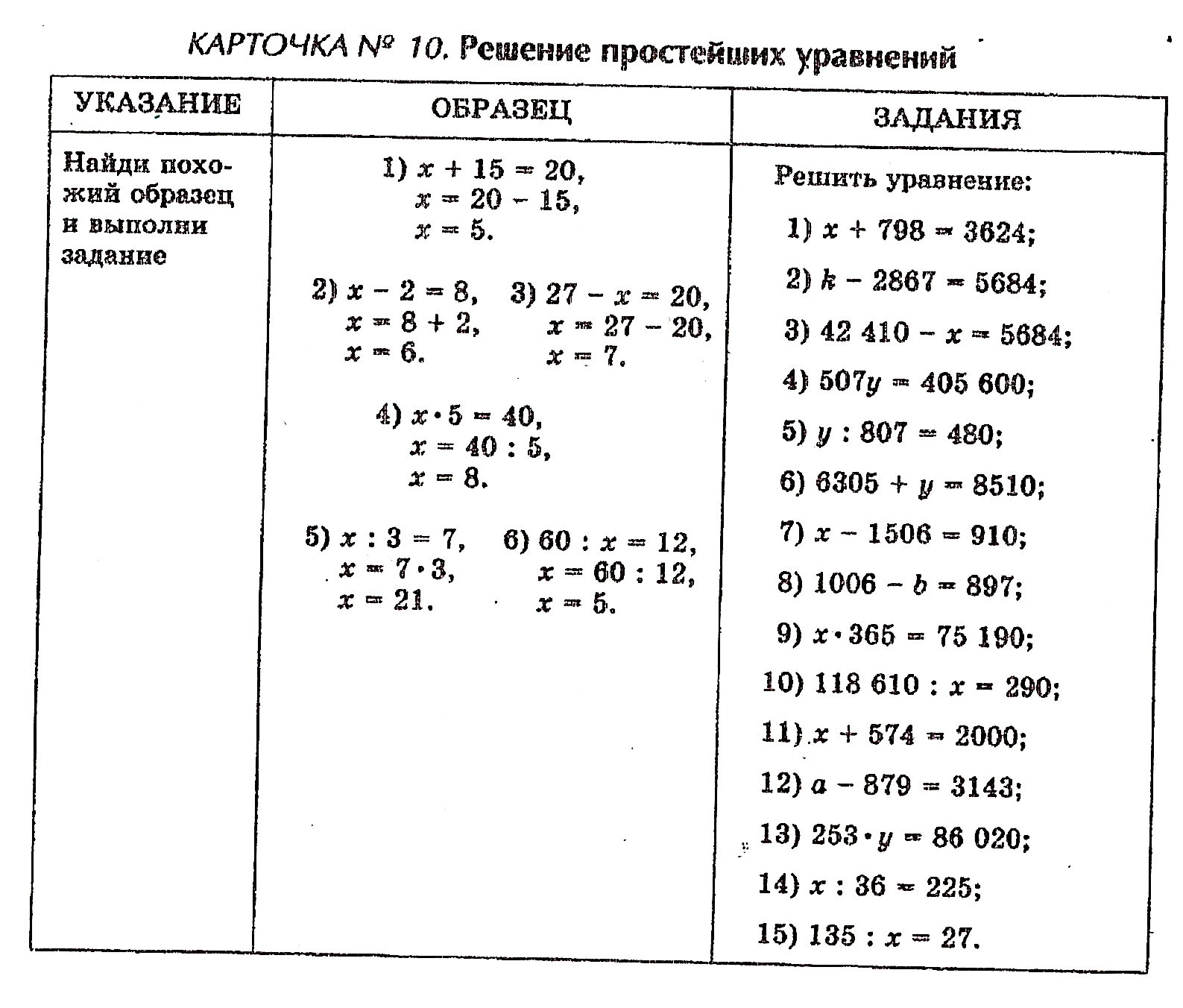 Домашняя работа:Повторить правила на стр 71-73, алгоритмРешить задания, применяя видео и алгоритм по карточке (четные)7 класс алгебра:      Классная работа:Просмотреть видео (кому необходимо).Изучить п.23, рассмотреть все примеры решенияРешить №361 (нечет), 362(нечет)Домашнее задание:п.23Решить №35(чет), 362(чет) 8 класс:       Классная работа:1.Просмотреть видео, кому необходимо.2. п. 243.Решить №347(нечет), №349(нечет)Домашнее задание:1.Выучить алгоритм п. 242.Решить  №347(чет), №349(чет)9 класс:   Классная работа: выполнить до 14-00 и прислатьВариант 27Домашнее задание: выполнить и прислать до 09-00 16.04Вариант 28   Тест 7 класс биология.   Размножение и развитие птиц. Экологические группы и значение птиц1.Страуса от аиста отличает отсутствие:а) грудины б) заботы о потомстве в) волосяного покрова г) киля2.Установите соответствие между отрядами птиц и их представителями.1) синица, жаворонок 2) лунь, гриф 3) кряква 4) глухарь, тетерева) куриныеб) воробьинообразныев) хищныег) гусеобразные3.Соотнесите группы птиц и их характеристику.1) постоянно живут в одной и той же местности2) перед наступлением холодов объединяются в стаи и мигрируютк югу на небольшие расстояния3) прилетают ежегодно весной для выведения птенцов и улетаютв конце лета или осеньюа) оседлые птицыб) перелетные птицыв) кочующие птицы4.Выберите признаки, характерные для совы.а) весной характерно токованиеб) питается насекомыми, почками деревьев и ягодамив) крепкий загнутый клюв, остры когтиг) глаза направлены вперёд, а не в стороныд) питается грызунамие) массивный клюв, приспособленный для долбления древесины5.Укажите, какой тип развития птенцов описан ниже?Птенцы вылупляются из яиц, одетые пухом, с открытыми глазами.Они способны самостоятельно передвигаться и следовать за взрослыми птицами.6. Укажите, какими цифрами на рисунке "Строение яйца птицы" обозначены:а) желток, б) воздушная камера, в) белок, г) зародышевый диск.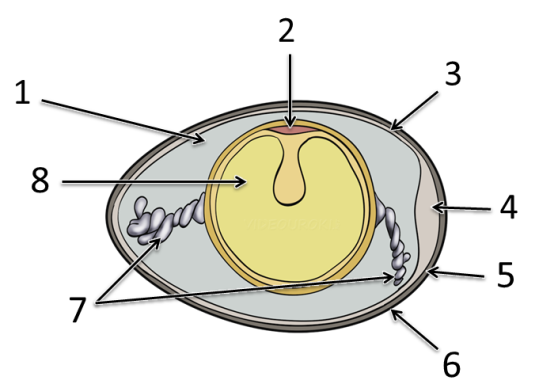 Тест 9 класс биология РАЗМНОЖЕНИЕ. РАЗВИТИЕ ЧЕЛОВЕКА. ВОЗРАСТНЫЕ ПРОЦЕССЫ.ВАРИАНТ 1Выберите один правильный ответ.1) Женские гаметы называются:А. Фолликулы Б. Яйцеклетки В. Сперматозоиды2) Половые клетки человека содержат:А. 46 хромосом Б. 50 хромосом В. 23 хромосомы3) Мужские гаметы образуются:A. В предстательной железе Б. В семенниках B. В семявыносящих протоках4) Период развития яйцеклетки составляет:А. 30 дней Б. 28 дней В. 25 дней5) Имплантация и развитие зародыша происходит:А. В маточной трубе Б. В яичнике В. В маткеВыберите все верные ответы.6) Мужская половая система включает в себя:А) семенники В) пенисБ) яичники Г) простату7) Оплодотворение - это слияние:А) яйцеклеток В) клеток телаБ) яйцеклеток и сперматозоидов Г) мужской и женской половых клеток8) Плацента:А) детское место Б) орган, через который осуществляется связь с материнским организмомВ) зародыш Г) плод9) Семенники, как и яичники, являются железами:А) внутренней секреции Б) внешней секреции В) смешанной секрецией10) Женская и мужская половые системы сходны тем, что:А) образуют одинаковое количество клетокБ) содержат одинаковое количество половых железВ) выполняют функцию вынашивание плодаГ) образуют половые клеткиВставьте пропущенные слова.11) В половом размножении принимают участие мужской и женский организм, вырабатывающие половые клетки: (1)... и (2)..., при слиянии которых образуется (3)...12) Зигота человека содержит (1)... хромосом, при сочетании половых хромосом XX рождается (2)...,a XY –(3) ...13) В результате непроизвольных сокращений (1)... ребенок появляется на свет, с первым криком расправляются его (2)..., а после отрезания(3)... он становится самостоятельным существом.класспараграфзадание620,21конспект718,19конспект822,23конспект927,28конспект1039,40конспект11Эпоха Брежнева «застой»реферат